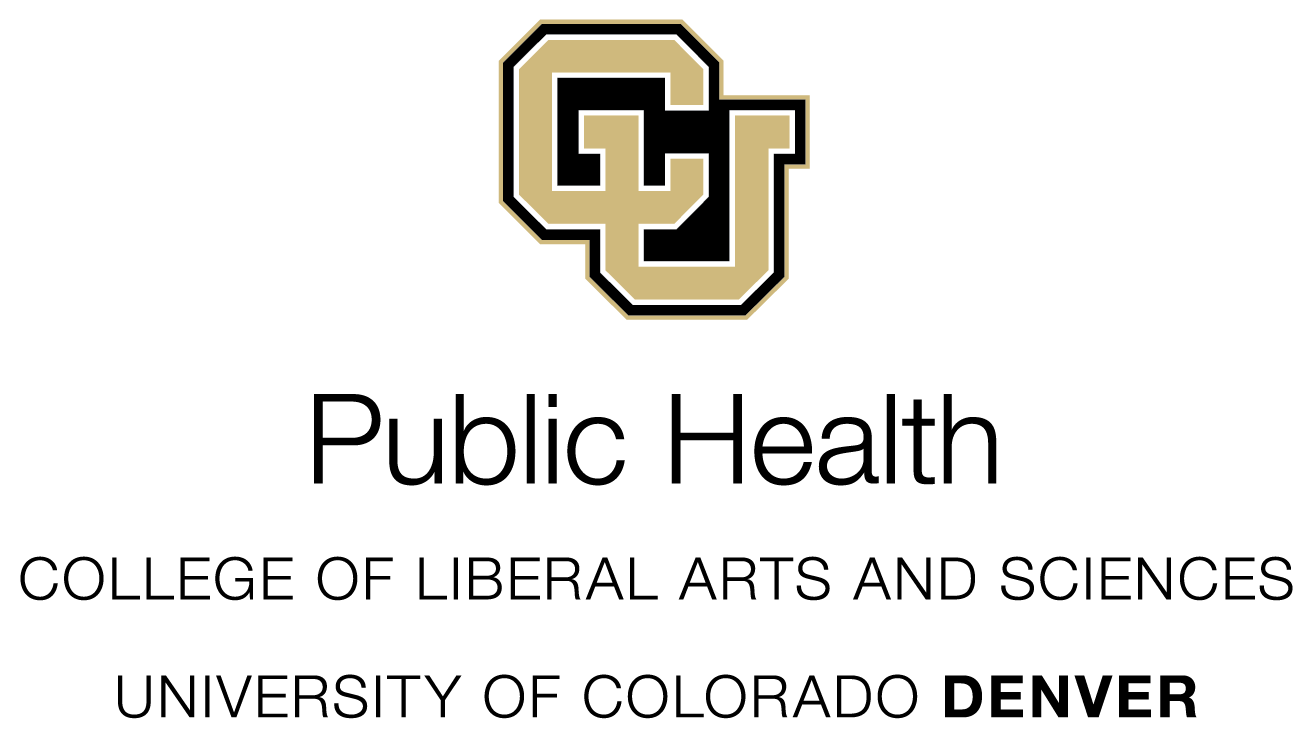 PBHL 1001 Race, Gender, Class and Health | T Th 2:00p-3:15p | NC 3209 | TBDPBHL 2001* Intro-PBHL | M W 12:30p-1:45p | SCB 2600 | ScandlynR01 M 2:00p-3:15p PLAZA 114 TBDR02 T 12:30p-1:45p KING 318 TBDR03 Th 12:30p-1:45p PLAZA 112 TBDR04 W 2:00p-3:15p KING 205 TBDPBHL 2052 Global Demography and Health | ONLINE | RamirezPBHL 3001* Intro-Epidemiology | T Th 8:00a-9:15a | SCB 1600 | KruegerR01 W 2:00p-3:15p NC 3210 TBDR02 Th 9:30a-10:45a NC 1602 TBDR03 Tu 9:30a-10:45a SCIENCE 1111 TBDPBHL 3002 Health, Culture & Society | M W 12:30-1:45p | NC 3207 | NelsonPBHL 3020 Intro-Environmental Health | T Th 11:00a-12:15p | NC 1003 | RamirezPBHL 3030 Health Policy | M W 2:00p-3:15p | NC 1003 | NelsonPBHL 3031 Health, Human Bio and Behavior | ONLINE | DevinePBHL 3070 Perspectives in Global Health | M W 3:30p-4:45p | NC 1005 | ScandlynPBHL 3939 InternshipPBHL 3999-001 Special Topics: Healthy Aging | T Th 12:30p-1:45p | NC 3205 | BoylanPBHL 4040 Social Determinants of Health |T Th 9:30a-10:45a | BSB 2200 | RooksPBHL 4099** Capstone Experience in PBHL 001-LEC T 2:00p-4:50p ARTS 186 J Boylan002-LEC T 2:00p-4:50p ARTS 186 J Boylan003-LEC M 9:30a-12:20p NC 3112 TBD004-LEC M 9:30a-12:20p NC 3112 TBDPBHL 4840 Independent StudyPBHL 4880 Directed Research* Courses also requires enrollment in one recitation. 
** Contact PBHL advisors-determine if you should enroll in Capstone or Honors Capstone.new in fall 2020:PBHL 3999-001 Healthy AgingOur population is aging—there are nearly 50 million adults in the United States over the age of 65, and U.S. adults who reach age 65 can expect to live an additional 19 years. This course will focus on healthy aging for all by considering changes to social, behavioral, and biological functioning with age and discussing different ideas about what constitutes ‘successful’ aging. We’ll also address policies that aim to maximize health and well-being among this growing demographic.PBHL Undergraduate AdvisorsRyan O’Connell ryan.occonnell@ucdenver.eduMarisa WestbrookMarisa.westbrook@ucdenver.eduUndergraduate DirectorMeng LiMeng.li@ucdenver.eduPBHL 1001 Race, Gender, Class and Health | T Th 2:00p-3:15p | NC 3209 | TBDPBHL 2001* Intro-PBHL | M W 12:30p-1:45p | SCB 2600 | ScandlynR01 M 2:00p-3:15p PLAZA 114 TBDR02 T 12:30p-1:45p KING 318 TBDR03 Th 12:30p-1:45p PLAZA 112 TBDR04 W 2:00p-3:15p KING 205 TBDPBHL 2052 Global Demography and Health | ONLINE | RamirezPBHL 3001* Intro-Epidemiology | T Th 8:00a-9:15a | SCB 1600 | KruegerR01 W 2:00p-3:15p NC 3210 TBDR02 Th 9:30a-10:45a NC 1602 TBDR03 Tu 9:30a-10:45a SCIENCE 1111 TBDPBHL 3002 Health, Culture & Society | M W 12:30-1:45p | NC 3207 | NelsonPBHL 3020 Intro-Environmental Health | T Th 11:00a-12:15p | NC 1003 | RamirezPBHL 3030 Health Policy | M W 2:00p-3:15p | NC 1003 | NelsonPBHL 3031 Health, Human Bio and Behavior | ONLINE | DevinePBHL 3070 Perspectives in Global Health | M W 3:30p-4:45p | NC 1005 | ScandlynPBHL 3939 InternshipPBHL 3999-001 Special Topics: Healthy Aging | T Th 12:30p-1:45p | NC 3205 | BoylanPBHL 4040 Social Determinants of Health |T Th 9:30a-10:45a | BSB 2200 | RooksPBHL 4099** Capstone Experience in PBHL 001-LEC T 2:00p-4:50p ARTS 186 J Boylan002-LEC T 2:00p-4:50p ARTS 186 J Boylan003-LEC M 9:30a-12:20p NC 3112 TBD004-LEC M 9:30a-12:20p NC 3112 TBDPBHL 4840 Independent StudyPBHL 4880 Directed Research* Courses also requires enrollment in one recitation. 
** Contact PBHL advisors-determine if you should enroll in Capstone or Honors Capstone.